Администрация города Дубны Московской областиУправление народного образованияМуниципальное бюджетное общеобразовательное учреждение«Общеобразовательная школа «Возможность» для детейс ограниченными возможностями здоровьяг.  Дубны Московской области» (школа «Возможность»)План работы Управляющего совета на 2018-2019 учебный год№Тема мероприятияМесяц проведенияПримечание3. Ознакомление и согласование нормативных документов на 2018-2018 учебный год.по мере необходимости4.Утверждение плана работы УС на 2018-1019 учебный год.сентябрь5.Работа «горячей линии»постоянноТел. 216-60-60*51206.Представление информации о работе УС для размещения на сайте школы.постоянно8.Привлечение внебюджетных средств для обеспечения деятельности школы:Приобретение компьютерного оборудования для школы.Приобретение канцтоваров для всех отделенийПриобретение пробковых досок ул. Октябрьская д.17сентябрь-август9.Организация новогодних праздников и приобретение подарков за счет спонсорских или родительских средств.декабрь10.Рассмотрение жалоб и заявлений обучающихся, родителей на действие или бездействие педагогического или административного персонала.по мере необходимости11.Оформление информационного стенда: «Куда пойти учиться» (на базе левобережного и центрального отделения)январь12.Привлечение внебюджетных средств для подготовки школы к новому учебному году.апрель13.Отчет руководителя по итогам работы школы.май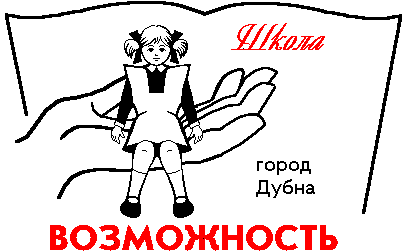 